公司代码：                                    公司简称：2018年第一季度报告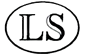 福建龙溪轴承（集团）股份有限公司董事会二〇一八年四月二十四日目录一、重要提示	3二、公司基本情况	3三、重要事项	7四、附录	8重要提示公司基本情况主要财务数据截止报告期末的股东总数、前十名股东、前十名流通股东（或无限售条件股东）持股情况表重要事项附录财务报表